Создать БД «Транспорт»С помощью Конструктора создать таблицу Скорость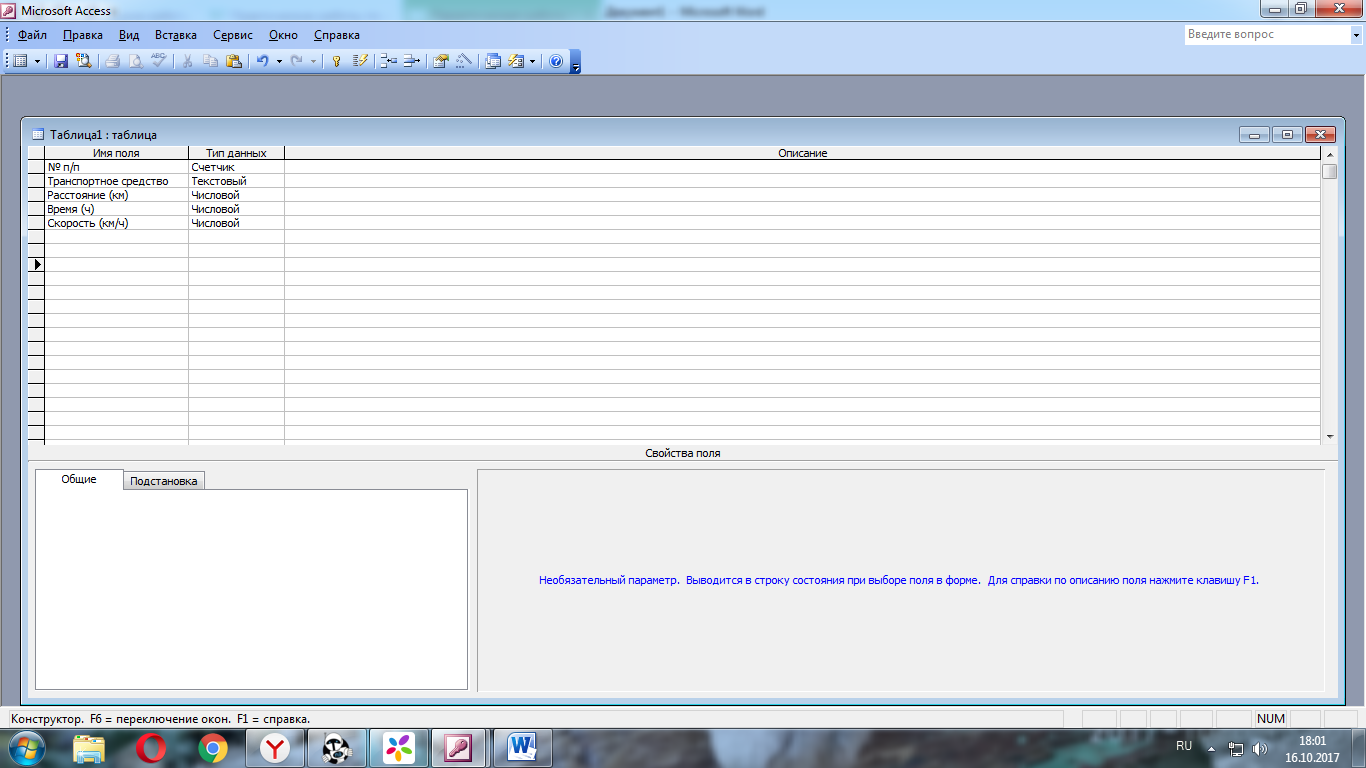 Заполнить таблицу по образцу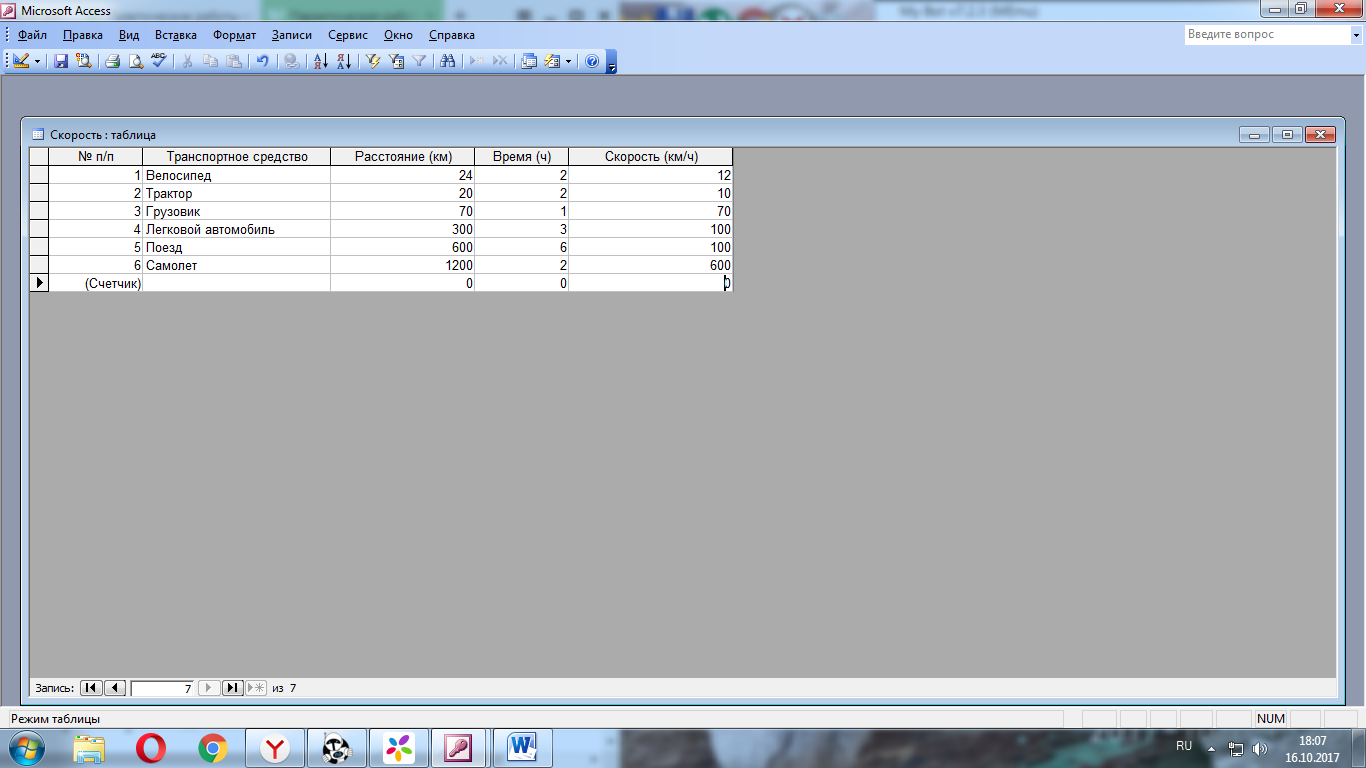 Создать запросы:Транспортные средства, преодолевшие более 300 км.Транспортные средства, имеющие скорость менее 100 км/чТранспортные средства, имеющие скорость ровно 100 км/чТранспортные средства, находившиеся в пути 1 час